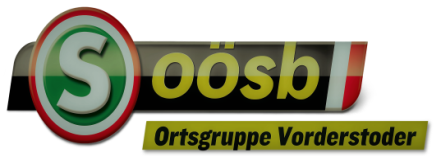 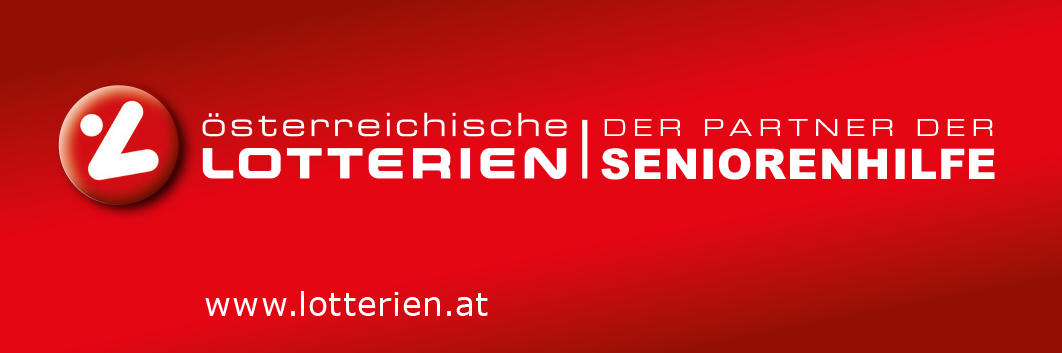 Programm für das Jahr 2024.Änderungen sind vorbehalten!Do. 21.03.14h 	Jahreshauptversammlung  Vorstellung des Jahresprogrammes und Einhebung der Mitgliedsbeiträge im Landhotel Stockerwirt; Do 16.05. 14h 	Muttertagsfeier Wirtshaus Berpfeffer;Mi. 05. 06.	          Tagesausflug Ibner Moor;Fr. 14. 06.		Bezirkswandertag Leonstein;Mi. 26. 06. 		Tagesausflug Hirschalm Unterweißenbach;Fr.05.07. 		Landeswandertag Sigharting Bez. Schärding;Do.18.07. 		Bauerntechnik Museum Gallhuberhof DietachDo.08.08.		Tagesausflug Trattenbergalm;Do.10.10		Bezirks Gedenkgottesdienst Pfarrkirche Vorderstoder;14.-17.10.     	4 Tagefahrt nach Südtirol ;11.12.		Vorweihnachtsfeier ;Die Spielenachmittage sind jeden 1. Dienstag im Monat in der Dorfliebe. Das Kegeln, Wandern und sonstige Veranstaltungen werden gesondert bekannt gegeben. Das Tanzen und  Turnen wird nach Möglichkeit von Hedwig Rauschenberger  veranstaltet.Auf eine zahlreiche Teilnahme freut sich:Euer Obmann Ernst Eibl